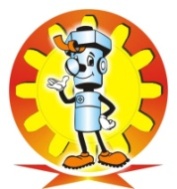 VIII городской чемпионат по техническому творчествусреди обучающихся 1 – 4 классовТренировочное задание  по компетенции «Цифровая живопись» (3-4 классы) Задание 1. Создать папку «Чемпионат по техническому творчеству 2024» на Рабочем столе, в ней создать папку со своей фамилией и ОУ. Для создания макета допустимы только следующие файлы Krita, JPEG, PNG. Регулярно сохраняйте резервные копии вашей работы, чтобы избежать потери большого объёма работы. В конце работы позаботьтесь о том, чтобы папка с вашей работой была наименьшего размера (удалите ненужные файлы, удалите ненужные резервные копии).Задание 2. Результат работы: Рисунок на тему «ЁЛОЧНАЯ ИГРУШКА НА ВЕТКЕ». Размер формата А4.Обязательные элементы:Композиционная организация рисунка, характер формы и передача пропорций предметов, качество графического и конструктивного построения, правильность перспективы, достоверная передача объема, светотени. Типографика.Применить текст «С Новым годом!»Запрещен ПЛАГИАТ! Целевая аудитория: школьники и их родители.Технические параметры создания продукта:1. Формат А42. Файлы Krita, JPEG, PNG.3. Файл формата JPEG - в цветовой модели RGB.4. Файл формата PNG - в цветовой модели RGB.Время на выполнение задания: 45 минутУчастник должен быть готов САМОСТОЯТЕЛЬНО СДЕЛАТЬ конкурсное задание. Необходимо подготовиться заранее, и знать функциональные возможности графического редактора Krita.КритерийРасшифровкаMin 1бMax-5бКритерийРасшифровкаMin 1бMax-5бAСамостоятельность выполнения работы 1-5 бBТворческий процесс. Авторская графика. 1-5 бCИтоговый дизайн. Композиция. Цветовое решение. Типографика.  1-5 бD Технические параметры создания продукта 1-5 бEПонятие целевой аудитории. 1-5 бFПравильность сохранения файлов и папок. 1-5 бGВремя выполнения  1-5 б